Rechnungsstellung an Suva Militärversicherung (MV)Neue Einheitsadresse< Sehr geehrter Versicherter >Mit diesem Schreiben möchten wir Sie über den korrekten Ablauf der Rechnungsstellung von Leistungs-erbringern informieren. Leistungserbringer wie Ärzte, Physiotherapeuten, Apotheken etc. die nach den gültigen MV-Tarifen abrechnen, müssen ihre Rechnung direkt an die Militärversicherung (MV) stellen. Dies bringt Ihnen den Vorteil, dass Sie keine Vorauszahlung leisten müssen und sich Ihr administrativer Aufwand verringert. Die MV bezahlt den Rechnungsbetrag dem Leistungserbringer. Letztere haben wir mit einem separaten Schreiben über die korrekte Rechnungsstellung informiert. Sie können den beschriebenen Ablauf aktiv beeinflussen und uns dabei mit folgenden Massnahmen unterstützen: 1. Versichertenkarte und SozialversicherungsnummerWeisen Sie sich bitte bei jedem Besuch eines Leistungserbringers wie Arzt, Physiotherapeuten, Apotheken etc. mit Ihrer Versichertenkarte der MV aus oder nennen Sie Ihre Sozialversicherungsnummer. Können Sie bei Leistungsbezügen Ihre Versichertenkarte nicht einsetzen, beispielsweise bei Optiker-leistungen, so müssen Sie die Rechnung vorfinanzieren und der MV die Quittung (Rechnung, Rück-forderungsbeleg, etc.) zustellen. Die MV vergütet den Ihnen zustehenden Betrag. 2. AnmeldungDie Anmeldung ist die Grundlage jeder Leistungspflicht und hat grundsätzlich durch den Leistungserbringer zu erfolgen. Solange die Anmeldung fehlt, braucht die MV nicht auf ein Begehren einzutreten.3. Neue Adresse Verwenden Sie bitte für Ihre Briefpost ausschliesslich die neue Adresse gemäss der Beilage "Information zur neuen Postanschrift".Nur mit Ihrer Unterstützung erreichen wir im Interesse aller Beteiligten ein effizientes Abrechnungs-verfahren. Besten Dank!Suva Abteilung Militärversicherung						Stefan A. DettwilerDirektor																															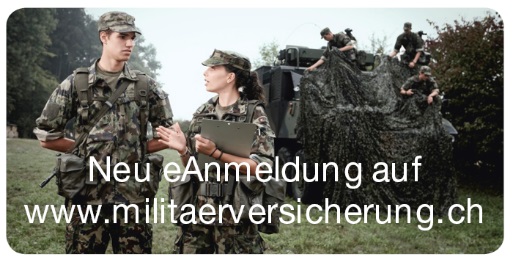 Neue Postanschrift der Agenturen der MilitärversicherungDie Suva setzt alles daran, Abläufe möglichst effizient zu gestalten. Deshalb haben wir auch eine zusätzliche Postadresse für die Agenturen der Militärversicherung eingeführt. Mit der neuen Postadresse werden die Briefe direkt an das zentrale Service Center in Luzern geschickt, dort eingescannt und danach entsprechend der Adressierung elektronisch den Agenturen der Militärversicherung zugestellt. Die neue Postadresse setzt sich aus dem Ort der für den Patienten zuständigen Agentur der Militärversicherung und der Service Center Adresse in Luzern zusammen: 
Die Zuständigkeit kann auch auf der Website der Militärversicherung abgefragt werden: www.militärversicherung.chHelfen Sie mit und senden Sie Ihre Briefpost bitte ab sofort direkt an das Suva Service Center. Sie leisten damit einen wertvollen Beitrag zur Effizienzsteigerung und helfen gleichzeitig Kosten zu sparen. 

Suva GenèveAssurance militaire
Service Center Postfach6009 LuzernSuva BernMilitärversicherung
Service Center Postfach6009 LuzernSuva St. GallenMilitärversicherung
Service Center Postfach6009 LuzernSuva BellinzonaAssicurazione militare
Service Center Postfach6009 LuzernWohnort im Kanton: GE, JU, NE, VD, FR (f), VS (f), BE (f)Wohnort im Kanton: AG, BL, BS, LU, SO, BE (d), FR (d), VS (d)Wohnort im Kanton:  SG, TG, SH, ZH, AI, AR, GL, UR, SZ, OW, NW, ZG und GR (d)Wohnort im Kanton:   TI und GR (i)